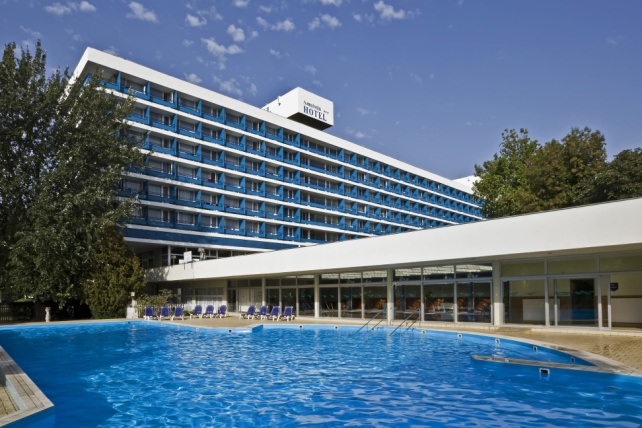 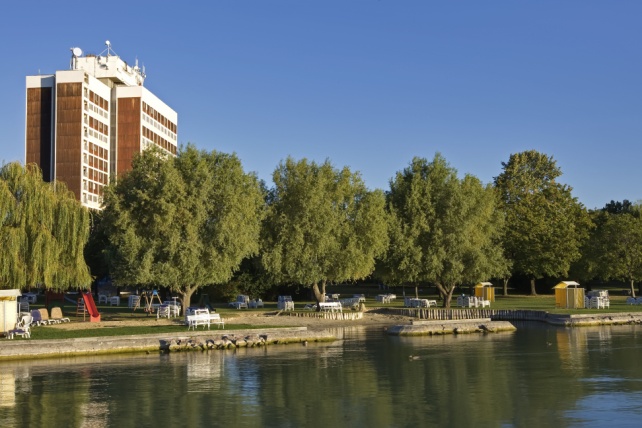 TÉGED VÁRUNK!TÉGED VÁRUNK!TÉGED VÁRUNK!TÉGED VÁRUNK!TÉGED VÁRUNK!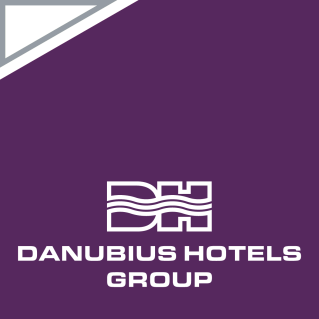 Ha nyáron itthon, akkor a Balatonon!Gyere, töltsd a kötelező szakmai gyakorlatodat a Danubius kedvelt üdülőszállodáiban!Ha nyáron itthon, akkor a Balatonon!Gyere, töltsd a kötelező szakmai gyakorlatodat a Danubius kedvelt üdülőszállodáiban!Ha nyáron itthon, akkor a Balatonon!Gyere, töltsd a kötelező szakmai gyakorlatodat a Danubius kedvelt üdülőszállodáiban!Balatonfüredi szállodáink, aHotel Annabella ***Superior és a Hotel Marina ***All inclusiveGYAKORNOKOKATkeresnek vendéglátó területre.Balatonfüredi szállodáink, aHotel Annabella ***Superior és a Hotel Marina ***All inclusiveGYAKORNOKOKATkeresnek vendéglátó területre.Balatonfüredi szállodáink, aHotel Annabella ***Superior és a Hotel Marina ***All inclusiveGYAKORNOKOKATkeresnek vendéglátó területre.Balatonfüredi szállodáink, aHotel Annabella ***Superior és a Hotel Marina ***All inclusiveGYAKORNOKOKATkeresnek vendéglátó területre.Balatonfüredi szállodáink, aHotel Annabella ***Superior és a Hotel Marina ***All inclusiveGYAKORNOKOKATkeresnek vendéglátó területre.Időpont:Időpont:Időpont:Időpont:Időpont:2019. június 10. és szeptember 01. között (egyéni megállapodás szerint)2019. június 10. és szeptember 01. között (egyéni megállapodás szerint)Elvárásaink:Elvárásaink:Elvárásaink:Elvárásaink:Elvárásaink:Aktív hallgatói jogviszony nappali tagozaton.Rugalmas, kommunikatív személyiség.Precíz, önálló munkavégzés.Angol és/vagy német nyelvtudás.Aktív hallgatói jogviszony nappali tagozaton.Rugalmas, kommunikatív személyiség.Precíz, önálló munkavégzés.Angol és/vagy német nyelvtudás.Aktív hallgatói jogviszony nappali tagozaton.Rugalmas, kommunikatív személyiség.Precíz, önálló munkavégzés.Angol és/vagy német nyelvtudás.Mit ajánlunk leendő gyakornokainknak:Mit ajánlunk leendő gyakornokainknak:Mit ajánlunk leendő gyakornokainknak:Mit ajánlunk leendő gyakornokainknak:Mit ajánlunk leendő gyakornokainknak:Ösztöndíjat (4.850,- Ft/nap).Megismerheted a Danubius balatonfüredi szállodáit és betekintést nyerhetsz azok működésébe.Egy dinamikus, nyitott, fiatalos csapatban dolgozhatsz.Ingyenes szállás a szálloda munkásszállóin (felújított, kétágyas szobák).Ingyenes, napi háromszori étkezés a személyzeti étkezdében (reggeli, ebéd, vacsora).Ingyenes strandhasználat.Útiköltség térítés (le-és hazautazás térítése, vonat-, buszjegy leadása esetén 86%).Ösztöndíjat (4.850,- Ft/nap).Megismerheted a Danubius balatonfüredi szállodáit és betekintést nyerhetsz azok működésébe.Egy dinamikus, nyitott, fiatalos csapatban dolgozhatsz.Ingyenes szállás a szálloda munkásszállóin (felújított, kétágyas szobák).Ingyenes, napi háromszori étkezés a személyzeti étkezdében (reggeli, ebéd, vacsora).Ingyenes strandhasználat.Útiköltség térítés (le-és hazautazás térítése, vonat-, buszjegy leadása esetén 86%).Ösztöndíjat (4.850,- Ft/nap).Megismerheted a Danubius balatonfüredi szállodáit és betekintést nyerhetsz azok működésébe.Egy dinamikus, nyitott, fiatalos csapatban dolgozhatsz.Ingyenes szállás a szálloda munkásszállóin (felújított, kétágyas szobák).Ingyenes, napi háromszori étkezés a személyzeti étkezdében (reggeli, ebéd, vacsora).Ingyenes strandhasználat.Útiköltség térítés (le-és hazautazás térítése, vonat-, buszjegy leadása esetén 86%).Jelentkezés:Jelentkezés:Jelentkezés:Jelentkezés:Jelentkezés:Jelentkezésedet önéletrajz csatolásával ide küldheted:Kőhalmi Brigitta – HR munkatársbrigitta.kohalmi@danubiushotels.comJelentkezésedet önéletrajz csatolásával ide küldheted:Kőhalmi Brigitta – HR munkatársbrigitta.kohalmi@danubiushotels.comJelentkezésedet önéletrajz csatolásával ide küldheted:Kőhalmi Brigitta – HR munkatársbrigitta.kohalmi@danubiushotels.comJelentkezésedet önéletrajz csatolásával ide küldheted:Kőhalmi Brigitta – HR munkatársbrigitta.kohalmi@danubiushotels.comJelentkezésedet önéletrajz csatolásával ide küldheted:Kőhalmi Brigitta – HR munkatársbrigitta.kohalmi@danubiushotels.com